Serviço Público Federal Universidade Federal do ParáPró-Reitoria de AdministraçãoTERMO DE PARCELAMENTO DE DÍVIDA REFERENTE AO CONTRATO N° 02/2017 QUE ENTRE SI CELEBRAM A UNIVERSIDADE FEDERAL DO PARÁ E A EMPRESA XXXXXXXXXXX..A UNIVERSIDADE FEDERAL DO PARÁ – UFPA, Autarquia Especial de Ensino Superior, vinculada ao Ministério da Educação e do Desporto, sediada no Campus Universitário do Guamá, à Rua Augusto Corrêa, nº. 01, na Cidade de Belém, Estado do Pará, inscrita no CGC/MF sob o nº. 34.621.748.0001-23, doravante denominada de CONTRATANTE, neste ato representada pelo Magnífico Reitor, Prof. Dr. EMMANUEL ZAGURY TOURINHO nomeado pelo Decreto Presidencial não – numerado de 22 de OUTUBRO de 2020 publicado no DOU de 23 de OUTUBRO  de 2020, portador do CPF nº. XXX.515.99X-XX e CI nº. XX442X- SSP/PA, e A EMPRESA XXXXXXXXXXX, inscrita no CNPJ sob o nº.XXXXXXXXXX doravante denominada CONTRATADA, neste ato representada pelo Sr. (a) xxxxxxxxxxxxx  brasileiro, paraense, solteiro, empresário, portador do CPF/MF nº. xxxxx e da CI nº. xxxxxxx PC/PA, resolvem celebrar o presente TERMO DE PARECELAMENTO DE DÍVIDA com sujeição às normas da Lei nº. 8.666/93 e suas alterações e demais normas que regulam a matéria, bem como pelas cláusulas e condições seguintes:CLÁUSULA PRIMEIRA: DA ORIGEMO presente Termo de Parcelamento de Dívida tem sua origem no Contrato de Prestação de Serviços nº xxxx, que tem por objeto a: “xxxxxxxxxxxxxxxxxxxxx”, referindo-se ao Ressarcimento à contratante do valor de xxxxxxxxxxx (xxxxxxxxxxxxxxxxx) em razão de alterações previstas na lei xxxxxxxxxxxxxxx...CLÁUSULA SEGUNDA - DA CONFISSÃO DA DÍVIDA O pedido de parcelamento da dívida, foi formalizado e protocolado por meio do processo de nº 23073.xxxxxxxxxxxxx pela CONTRATADA, e constitui confissão irretratável da dívida.CLÁUSULA TERCEIRA - DO OBJETO O presente Termo tem por objeto o PARCELAMENTO do valor de R$ xxxxxxxxxxxxx (xxxxxxxxxxxxx) em xxx(xxx) meses, em parcelas iguais no valor de R$ xxxxxxxxxx (xxxxxxxxxxxxxxx) conforme discriminado na tabela abaixo:CLÁUSULA QUARTA - DAS CONDIÇÕES DE PAGAMENTOPara a quitação da Dívida, as parcelas serão descontadas diretamente nas notas fiscais a serem emitidas, a fim de evitar a bitributação, uma vez que tais obrigações já foram cumpridas no ano anterior.CLÁUSULA QUINTA – DAS PENALIDADESA falta de pagamento das prestações implicará na imediata rescisão deste parcelamento e remessa de débito para a inscrição em Dívida Ativa da União, novas concessões para reparcelamento só serão aceitas mediante pagamento de 20% (vinte por cento) do valor total da dívida consolidada.CLÁUSULA SEXTA – DA VIGÊNCIA O presente termo de parcelamento de Dívida, terá a vigência a partir da data de sua assinatura, até o total cumprimento das obrigações ora avençadas.CLÁUSULA SÉTIMA -   DA PUBLICAÇÃOA publicação do extrato deste Termo de Parcelamento será providenciada pela UFPA, até o quinto dia útil do mês seguinte ao de sua assinatura, para ocorrer no prazo de vinte dias a contar daquela data, na forma do parágrafo Único dado art. 61 da Lei 8.666/93.CÁLUSULA OITAVA -  DO FOROFica eleito o foro da Justiça Federal, Seção Judiciária do Estado do Pará, cidade de Belém, para dirimir qualquer litígio oriundo deste Termo. E por estarem justas e acordadas, as partes assinam o presente instrumento em 03 (três vias de igual teor, perante as testemunhas abaixo qualificadas Belém,          de                                de  2023.                                   _____________________________________________EMMANUEL ZAGURY TOURINHO P/ CONTRATANTE______________________________________________/CONTRATADATESTEMUNHAS:1ª __________________________                          2ª__________________________TABELA PARCELAMENTO TABELA PARCELAMENTO TABELA PARCELAMENTO Valor a ser parcelado:  R$ xxxxxxxxxxxxxTOTAL DE MESES: xxxx(xxxx)Valor a ser parcelado:  R$ xxxxxxxxxxxxxTOTAL DE MESES: xxxx(xxxx)Valor a ser parcelado:  R$ xxxxxxxxxxxxxTOTAL DE MESES: xxxx(xxxx)Nº MÊS/ANO/2020VALOR PARCELAS MENSAIS RESSARCIMENTO01JANEIRO xxxxxxxxxxx02FEVEREIRO xxxxxxxxxxxxxxxxx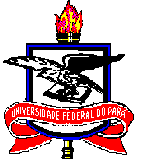 